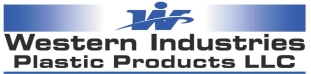 Western Industries is a national leader in manufacturing large blow molded plastic components.  We offer Permanent Jobs in a friendly work environment, excellent benefits, and competitive wages: Senior Buyer – Able to handle strategic/tactical decisions and duties for the Purchasing Department. Normal buying responsibilities will also apply which are: sourcing, negotiation and purchasing for production and for all other assigned commodities and products while focusing on cost reduction, quality standards, and supplier delivery performance. Provide training and mentoring to other associates and/or departments as required. Apply in person at our Employment Center located at 22167 C St., Winfield, KS  67156, or email resumes to kshumanresources@westernind.com.  Call (620)-301-1381 with questions.